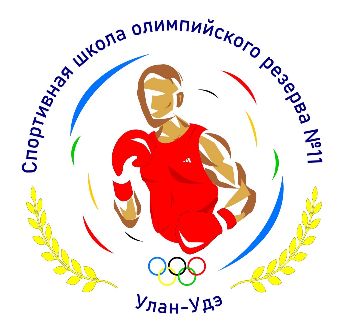                           МАУ ДО «СШОР№11»г.Улан-Удэ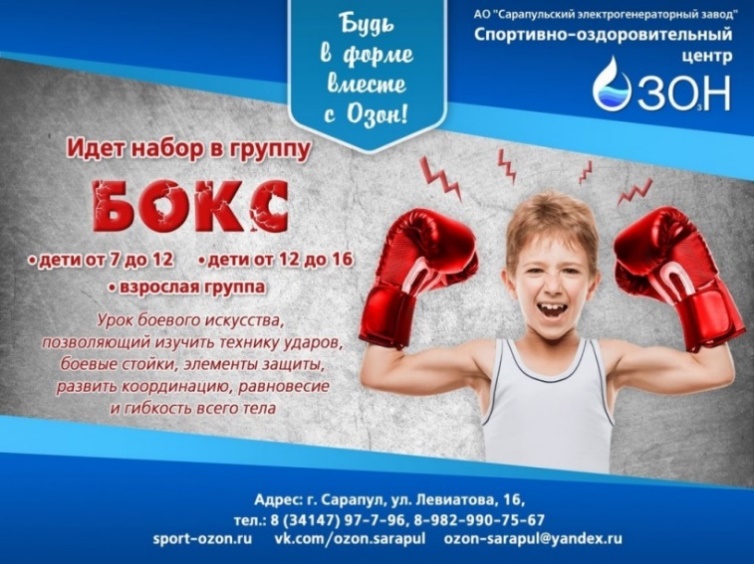                                     ОБЪЯВЛЯЕТ НАБОРВ СЕКЦИЮ«БОКС»                         Всего три шага для зачисления в МАУ ДО «СШОР №11» г. Улан-Удэ:Получить медицинский допуск с поликлиники с места жительстваСдать нормативы общей физической подготовки по своему возрасту Оформить документы на прием (заявление, копия свидетельства о рождении,        2 фото 3х4, договор о сотрудничестве).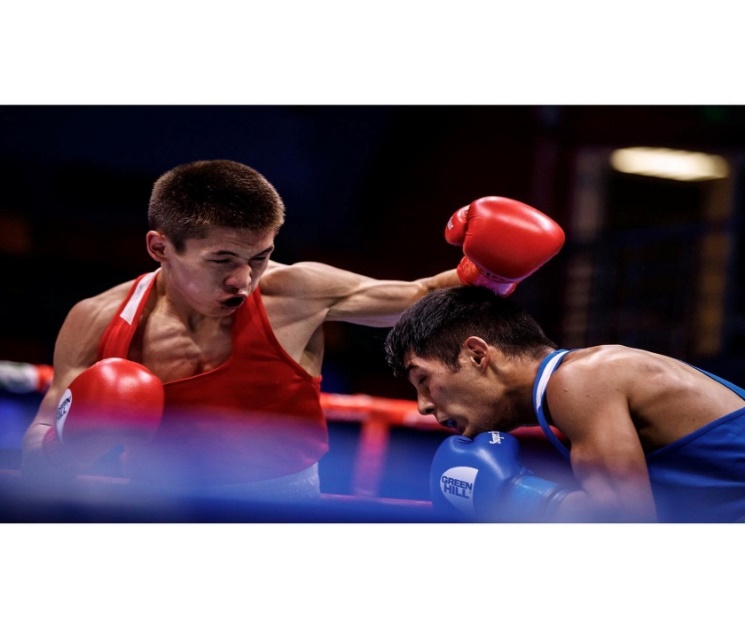 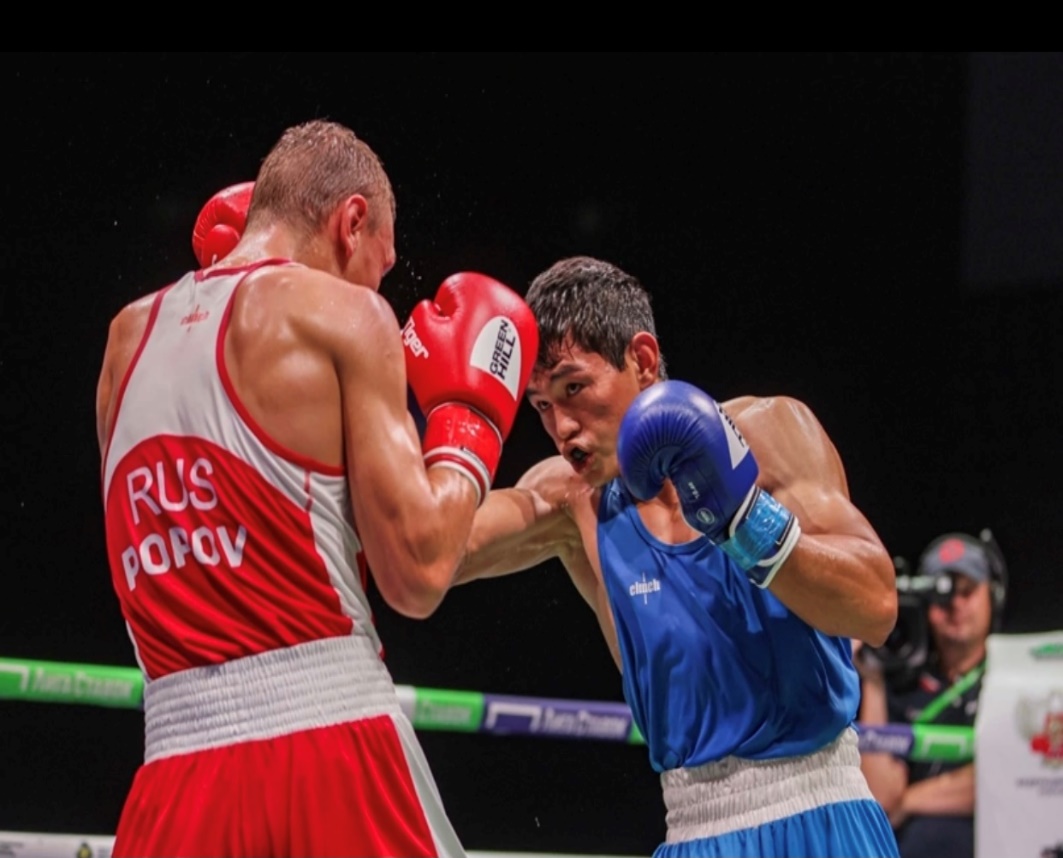 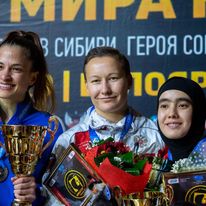 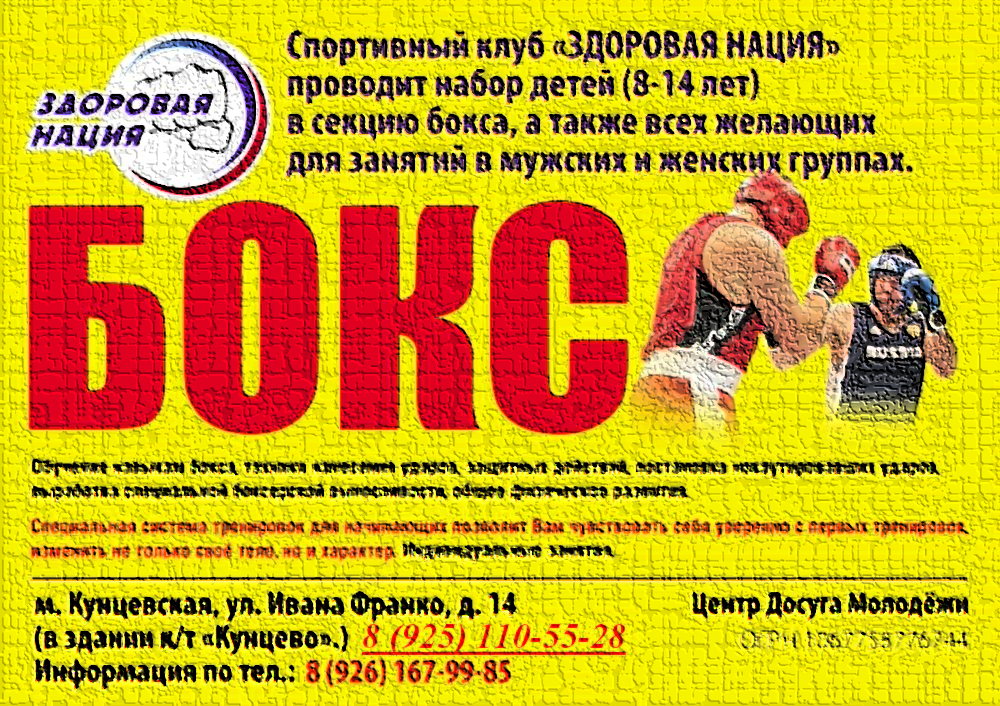 